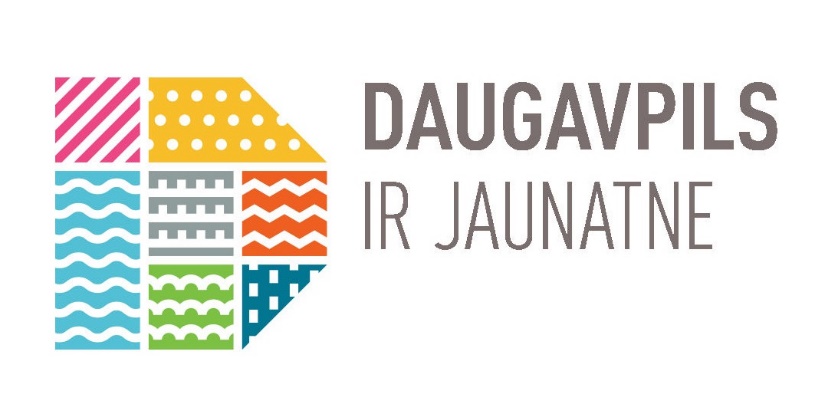 Pieteikuma anketa pasākumam „Aktīvā atpūta kopā ar ģimeni”Lūdzam, pieteikties aizpildot pieteikuma anketu un sūtot to uz e-pasta adresi: arturs.popovs@daugavpils.lv vai zvanot pa tālruni 26075318.Informāciju gaidām līdz 2018. gada 26. martam.Jaunatnes nodaļa26075318Organizācijas nosaukumsIespējamas aktivitātes nosaukumsĪss aprakstsKontaktiKas ir nepieciešams aktivitātes organizēšanai